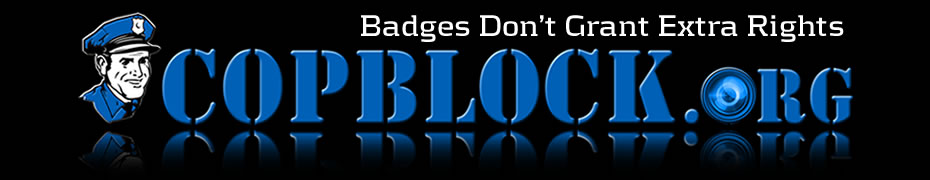 FOR IMMEDIATE RELEASE 			                    September 13, 2011Chalk The Police – You Can Be HeardNational Chalk the Police Day – Saturday, October 1, 2011In the wake of the June 4th arrests outside the Manchester New Hampshire Police Department, October 1st will mark “National Chalk the Police Day” with peaceful activism in a town near you.  On June 4th, 2011, a pro-police accountability rally was held outside the Manchester Police Department to draw attention to the dubious killing of resident James Breton and clearing of officers who savagely beat Christopher Micklovich. At the rally, activists voiced their concerns by using children’s sidewalk chalk as a medium. These actions resulted in the unjust arrest of eight people and the seizure of nine cameras and phones. Charges included graffiti, criminal mischief, disorderly conduct and resisting arrest.Regarding this event CopBlock.org believes that those wearing badges didn’t like their authority being questioned and reacted by using the only tool they know: force. There was no victim or damage to property in the offenses alleged. The arrests, charges and pending court dates are nothing more than harassment intended to chill dissent.Chalk the Police is a nation wide campaign to raise public awareness about policing issues. On October 1, folks from all over the country will be heading out to their local police station(s) or parks (anywhere that’s public property) to advocate, in solidarity, police accountability.Activists are encouraged to carry signs, pass out informational fliers and write sidewalk messages to voice their messages of protest. Local and independent Media is encouraged to cover these peaceful events. Current cities that are participating include:Keene, NH – 2:30pm Sat, Oct 1st               Manchester, NH – 1pm Sat, Oct 1stBellevue, OH – 4pm Sat, Oct 1st           Columbus, OH, – 12pm (noon), Oct 1stMinneapolis, MN – 1pm Sat, Oct 1st             San Diego, CA – 1pm Sat, Oct 1st San Jose, CA – 10am Oct 1st                                    ALL of California – Oct 1st Phoenix, AZ – 10am Sat Oct 1st                     Quartzsite, AZ – 1pm Sat Oct 1st    Philadelphia, PA - 2pm Oct 1st                          Kansas City, MO – 2pm Oct 1st  Las Vegas, NV (UNLV) – 10am Oct 1st                  Durango, CO – 1pm Oct 1st Lake Worth, FL – 11am Oct 1st Contact: Ademo Freeman - (262) 305-9206 - ademo@copblock.orgFor information about National Chalk the Police Day and CopBlock: http://www.copblock.org/CHALKTHEPOLICE/Informational YouTube video: http://youtu.be/UF1O1XOjkCA                                                                                    # # #